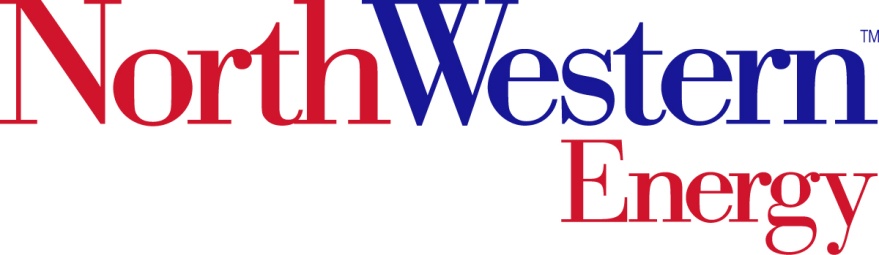 PRE-APPLICATION REQUEST FORMTransmission Provider:  NorthWestern EnergyDesignated Contact Person:  Autumn MuellerAddress: 11 E. Park	               Butte, MT 59701Telephone Number:  406-497-3174Fax:  406-497-3002E-Mail Address:  autumn.mueller@northwestern.comInterconnection Customer InformationLegal Name of the Interconnection Customer (or, if an individual, individual's name)Name:      Contact Person:      Mailing Address:      City:       	State:       	Zip:       Facility Location (if different from above):       Telephone (Day):       		 Telephone (Evening):      Fax:       	 E-Mail Address:       Project Information:Per Section 1.2 of the SGIP, an Interconnection Customer may submit a formal written request form along with a non-refundable fee of $300 for a pre-application report on a proposed project at a specific site.  The interconnection customer must provide the following information: Project location:      Meter number, pole number of other equivalent information identifying proposed Point of Interconnection.      Generator Type (e.g., solar, wind, combined heat and power, etc.):       Size (alternating current kW):      Single or three-phase generator configuration:      Stand-alone generator (no onsite load, not including station service – Yes or No?):      Is new service requested?  If there is existing service, include the customer account number, site minimum and maximum current or proposed electric loads in kW (if available) and specify if the load is expected to change:      